Formularz zgłoszenia manuskryptu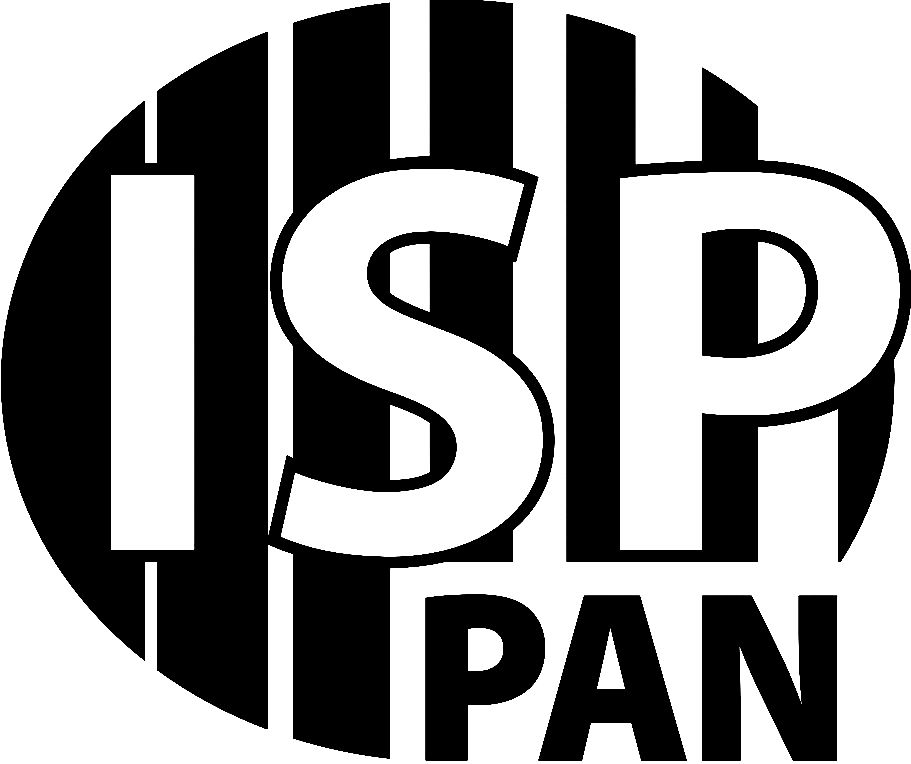 Wydawnictwo ISP PANProcedura publikacyjna w Wydawnictwie ISP PAN wszczynana jest na podstawie złożenia niniejszego formularza/wniosku wraz z manuskryptem. Na jego podstawie Rada Wydawnicza zdecyduje o wszczęciu procedury i przekaże manuskrypt nie mniej niż dwóm wybranym przez siebie recenzentom wydawniczym. Biorąc pod uwagę treść recenzji, Rada Wydawnicza wyda dalszą rekomendację w sprawie wymaganych zmian w manuskrypcie i publikacji książki.Pola tekstowe oraz pola wyboru należy aktywować kliknięciem. 
Pola tekstowe powiększają się automatycznie.1. Proszę podać pełny tytuł zgłaszanej publikacji:2. Zgłaszany manuskrypt to:monografia zwarta	redagowana praca wieloautorska	inny rodzaj publikacji	 Jeśli inny rodzaj, proszę napisać jaki: 3. Proszę podać stopień/tytuł naukowy, imię i nazwisko oraz afiliacje wszystkich autorów i/lub redaktorów publikacji (oznaczając redaktorów):4. Czy zgłoszony manuskrypt został wcześniej opublikowany w całości lub części?Nie	Tak, w części	Tak, w całości	 Jeśli tak, to poniżej proszę podać dokładne dane bibliograficzne publikacji zawierających całość lub część manuskryptu: 5. Proszę w 100-500 słowach opisać jaki jest wkład proponowanej publikacji do zastanego stanu wiedzy? Jaką lukę w stanie badań uzupełnia?6. Proszę krótko opisać potencjalne audytorium – jaka jest zamierzona grupa odbiorców publikacji? Czy jest to pozycja wysoce specjalistyczna, adresowana przede wszystkim do badaczy w danej dziedzinie, czy też raczej książka adresowana do szerszego audytorium? 7. Czy propozycja dotyczy:wydania manuskryptu wyłącznie ze środków własnych ISP PAN	koedycji, współfinansowania publikacji	wydania manuskryptu wyłącznie ze środków zewnętrznych	 W przypadku koedycji lub zewnętrznego finansowania proszę o podanie podmiotu (współ)finansującego i wielkości przewidzianych środków:OŚWIADCZENIA AUTORA/ÓWW przypadku publikacji wieloautorskich oświadczenie wypełniają wszyscy autorzy lub redaktorzy pracy (dodatkowe formularze dostępne są do pobrania na stronie ISP PAN)1. Oświadczam, że manuskrypt nie został złożony i nie zostanie złożony do druku w innym wydawnictwie do momentu zakończenia wszczynanej procedury wydawniczej w Wydawnictwie ISP PAN lub wycofania manuskryptu przez Autora/ów	2. Oświadczam, że wszystkie podane w tym formularzu dane, zwłaszcza personalia Autora/ów, są prawdziwe, a zgłoszenie nie łamie zasad etyki publikacyjnej, w szczególności w zakresie zjawisk takich jak ghostwriting lub guest authorship	3. Oświadczam, że manuskrypt nie narusza praw autorskich, interesów prawnych i materialnych osób trzecich 	4. Oświadczam, że manuskrypt nie zawiera nieudokumentowanych oskarżeń, pomówień lub w żaden inny sposób nie łamie obowiązującego w Polsce prawa 	5. Oświadczam, że badania na których został oparty manuskrypt lub samo jego powstanie:nie uzyskały finansowego lub innego wsparcia ze strony osób, podmiotów lub instytucji, których wkład w powstanie publikacji powinien zostać oznaczony	uzyskały finansowe lub inne wsparcie ze strony osób, podmiotów lub instytucji, których wkład w powstanie publikacji powinien zostać oznaczony	 Jeśli uzyskały, proszę napisać o jakie wsparcie chodzi i jak powinno ono zostać oznaczone w publikacji: